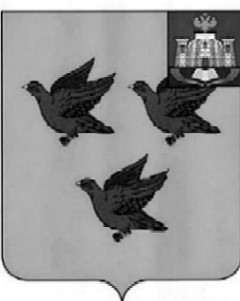 РОССИЙСКАЯ ФЕДЕРАЦИЯОРЛОВСКАЯ ОБЛАСТЬАДМИНИСТРАЦИЯ ГОРОДА ЛИВНЫПОСТАНОВЛЕНИЕ 16 февраля  2022 года                                                                                     № 12            г. ЛивныО внесении изменений в отдельные постановленияадминистрации города Ливны В целях поддержания правовой базы в актуальном состоянии администрация города Ливны постановляет: 	1.  Внести в постановление администрации города Ливны от 25 мая    2012 года №33 «Об утверждении административных регламентов предоставления муниципальных услуг в сфере опеки и попечительства» следующие изменения:1)  признать пункты 1-3 и приложения 1-3 утратившими силу;2) в приложении 4:а) изложить пункт 1.3.1 в следующей редакции: «1.3.1 Адреса                и графики работы отдела опеки и попечительства: Почтовый адрес отдела опеки и попечительства администрации города: 303850, Орловская область, город Ливны, улица Ленина, дом 1а. Адрес местонахождения администрации г. Ливны: 303850, Орловская область, г. Ливны,                     ул. Ленина, 7. График работы: понедельник - пятница: с 8.00 до 17.00, перерыв с 13.00 до 14.00, суббота, воскресенье - выходные дни. Справочные телефоны: начальник отдела опеки и попечительства - 8(48677)71730, специалисты отдела - 8(48677)20168. Факс: 8(48677)71730. Адреса электронной почты: администрации - livny@adm.orel.ru, отдела опеки и попечительства - оpeka-livny@mail.ru, оpeka-livny@orel-region.ru. Адрес официального Интернет-сайта администрации города Ливны: http://www.adminliv.ru»;б) в пункте 2.6.2:- в абзаце восьмом слова «, справки о составе семьи» исключить;- абзац девятый исключить;в) в пункте 2.12 слова «Гигиенические требования к персональным электронно-вычислительным машинам и организации работы                   СанПиН 2.2.2/22.4.1340-03», утвержденным Главным государственным санитарным врачом Российской Федерации 30 мая 2003 года» исключить;г) в приложении 1 к административному регламенту                                 по предоставлению муниципальной услуги «Выдача разрешения на изменение имени и (или) фамилии несовершеннолетнего» слова                  «Л.И. Фаустову» исключить;3) в приложении 5:а) пункт 1.3.1 изложить в следующей редакции: «1.3.1 Адреса                   и графики работы отдела опеки и попечительства: Почтовый адрес отдела опеки и попечительства администрации города: 303850, Орловская область, город Ливны, улица Ленина, дом 1а. Адрес местонахождения администрации г. Ливны: 303850, Орловская область, г. Ливны, ул. Ленина, 7. График работы: понедельник - пятница: с 8.00 до 17.00, перерыв с 13.00  до 14.00, суббота, воскресенье - выходные дни. Справочные телефоны: начальник отдела опеки и попечительства - 8(48677)71730, специалисты отдела - 8(48677)20168. Факс: 8(48677)71730. Адреса электронной почты: администрации - livny@adm.orel.ru, отдела опеки и попечительства -            оpeka-livny@mail.ru, оpeka-livny@orel-region.ru. Адрес официального Интернет-сайта администрации города Ливны: http://www.adminliv.ru»;б) в пункте 2.12 слова «Гигиенические требования к персональным электронно-вычислительным машинам и организации работы                  СанПиН 2.2.2/22.4.1340-03», утвержденным Главным государственным санитарным врачом Российской Федерации 30 мая 2003 года» исключить.2. Внести в постановление администрации города Ливны от 14 октября 2019 года №89 «Об утверждении административных регламентов предоставления муниципальных услуг в сфере опеки и попечительства» следующие изменения:1) в приложении 1:а) в абзаце первом пункта 1.3.1 вместо слов «улица Свердлова, дом 64» записать слова «улица Ленина, дом 1а»;б) в абзаце первом пункта 2.14 слова «Гигиенические требования          к персональным электронно-вычислительным машинам и организации работы СанПиН 2.2.2/22.4.1340-03», утвержденным Главным государственным санитарным врачом Российской Федерации 30 мая             2003 года» исключить;2) в приложении 2:а) в пункте 1.3.1 вместо слов «улица Свердлова, дом 64» записать слова «улица Ленина, дом 1а»;б) в абзаце первом пункта 2.13 слова «Гигиенические требования             к персональным электронно-вычислительным машинам и организации работы СанПиН 2.2.2/22.4.1340-03», утвержденным Главным государственным санитарным врачом Российской Федерации 30 мая             2003 года» исключить;3) в приложении 3:а) в абзаце первом пункта 1.3.1 вместо слов «улица Свердлова, дом 64» записать слова «улица Ленина, дом 1а»;б) в абзаце первом пункта 2.13 слова «Гигиенические требования          к персональным электронно-вычислительным машинам и организации работы СанПиН 2.2.2/22.4.1340-03», утвержденным Главным государственным санитарным врачом Российской Федерации 30 мая             2003 года» исключить;4) в приложении 4:а) в пункте 1.3.1 вместо слов «улица Свердлова, дом 64» записать слова «улица Ленина, дом 1а»;б) в подпункте 5 пункта 2.6.1 слова «о составе семьи гражданина           с указанием степени родства» исключить;в) в абзаце первом пункта 2.13 слова «Гигиенические требования          к персональным электронно-вычислительным машинам и организации работы СанПиН 2.2.2/22.4.1340-03», утвержденным Главным государственным санитарным врачом Российской Федерации 30 мая             2003 года» исключить.3.Опубликовать настоящее постановление в газете «Ливенский вестник» и разместить в сети Интернет на официальном сайте администрации http//www.adminliv.ru, в государственной информационной системе «Региональный реестр государственных и муниципальных услуг (функций) Орловской области», «Региональный портал государственных и муниципальных услуг (функций) Орловской области», в Федеральной государственной информационной системе «Единый портал государственных и муниципальных услуг (функций) в сети Интернет http://www.gosuslugi.ru.4.Контроль за исполнением постановления возложить на заместителя главы администрации города по социальным вопросам.Глава города                                                                                    С.А. Трубицин